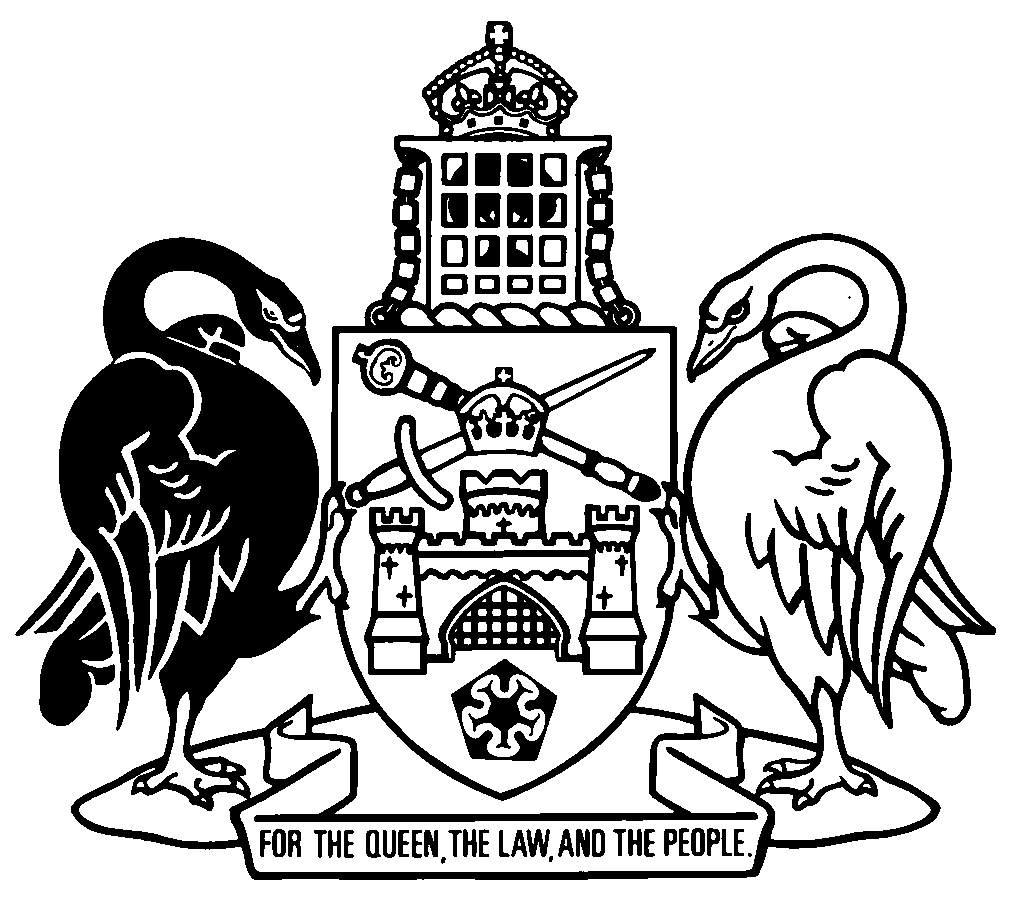 Australian Capital TerritoryAppropriation (Office of the Legislative Assembly) Act 2019-2020A2019-25Contents	Page	1	Name of Act	2	2	Commencement	2	3	Purposes of Act	2	4	Meaning of financial year	2	5	Terms used in Financial Management Act 1996	2	6	Appropriation of $2 668 000 for integrity commissioner	3	7	Appropriation of $3 124 000 for auditor-general	3	8	Appropriation of $4 988 000 for electoral commissioner	4	9	Appropriation of $21 386 000 for Office of the Legislative Assembly	4Australian Capital TerritoryAppropriation (Office of the Legislative Assembly) Act 2019-2020A2019-25An Act to appropriate money for expenditure in relation to the Office of the Legislative Assembly and officers of the Assembly for the financial year beginning on 1 July 2019, and for other purposesThe Legislative Assembly for the Australian Capital Territory enacts as follows:1	Name of ActThis Act is the Appropriation (Office of the Legislative Assembly) Act 2019-2020.2	CommencementThis Act commences, or is taken to have commenced, on 1 July 2019.Note	The naming and commencement provisions automatically commence on the notification day (see Legislation Act, s 75 (1)).3	Purposes of ActThis Act is made for the purposes of—	(a)	the Self-Government Act, section 57 and section 58; and	(b)	the Financial Management Act 1996, section 6 and section 8.4	Meaning of financial yearIn this Act:financial year means the year beginning on 1 July 2019.5	Terms used in Financial Management Act 1996A term used in the Financial Management Act 1996 has the same meaning in this Act.6	Appropriation of $2 668 000 for integrity commissionerThe amount mentioned in table 6, column 1 is appropriated to the integrity commissioner for net controlled recurrent payments by the integrity commissioner in the financial year.Table 6	Appropriation—integrity commissioner7	Appropriation of $3 124 000 for auditor-generalThe amount mentioned in table 7, column 1 is appropriated to the auditor-general for net controlled recurrent payments by the auditor-general in the financial year.Table 7	Appropriation—auditor-general8	Appropriation of $4 988 000 for electoral commissioner	(1)	The amount mentioned in table 8, column 1 is appropriated to the electoral commissioner for net controlled recurrent payments by the commissioner in the financial year.	(2)	The amount mentioned in table 8, column 2 is appropriated to the electoral commissioner for capital injection for the commissioner in the financial year, and that appropriation is for, or partly for, the net cost of purchasing or developing assets.Table 8	Appropriation—electoral commissioner9	Appropriation of $21 386 000 for Office of the Legislative Assembly	(1)	The amount mentioned in table 9, column 1 is appropriated to the Office of the Legislative Assembly for net controlled recurrent payments by the office in the financial year.	(2)	The amount mentioned in table 9, column 2 is appropriated to the Office of the Legislative Assembly for capital injection for the office in the financial year, and that appropriation is for, or partly for, the net cost of purchasing or developing assets.	(3)	The amount mentioned in table 9, column 3 is appropriated to the Office of the Legislative Assembly for payments to be made by the office on behalf of the Territory in the financial year.Table 9	Appropriation—Office of the Legislative AssemblyEndnotes1	Presentation speech	Presentation speech made in the Legislative Assembly on 4 June 2019.2	Notification	Notified under the Legislation Act on 28 August 2019.3	Republications of amended laws	For the latest republication of amended laws, see www.legislation.act.gov.au.I certify that the above is a true copy of the Appropriation (Office of the Legislative Assembly) Bill 2019-2020, which was passed by the Legislative Assembly on 20 August 2019. Clerk of the Legislative Assembly© Australian Capital Territory 2019column 1
net controlled recurrent paymentscolumn 2
total$$2 668 0002 668 000column 1
net controlled recurrent paymentscolumn 2
total$$3 124 0003 124 000column 1
net controlled recurrent paymentscolumn 2
capital injectioncolumn 3
total$$$4 126 000862 0004 988 000column 1
net controlled recurrent paymentscolumn 2
capital injectioncolumn 3
payments on behalf of Territorycolumn 4
total$$$$10 291 0001 463 0009 632 00021 386 000  